STUDENT DRIVER REGULATIONS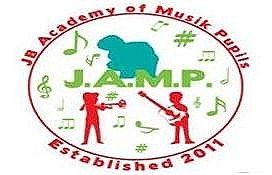 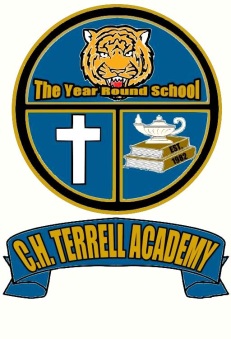 Parking on the student lot at C.H. Terrell Academy/ JAMP is a privilege.All obligations must be complete and paid before a Parking Permit will be issued.Driving is a privilege for Seniors Only.Cost of Parking Permits:   $50.00 per year$45.00 after 1st quarter – (QTRs 2, 3 and 4)	 $35.00 after 2nd quarter – (QTRs 3 & 4) 	$25.00 after 3rd quarter- (4th QTR only) Parking Information and Rules: 1.  Students will lose parking privileges if found leaving school without authorization. Students will also lose their parking privileges if they transport other students off of school property during the school day. 2.  The school decal must be visible from the outside of the vehicle. 3.  Student drivers will abide by all school regulations and policies, including a 15 mile per hour speed limit in the school zone. Student drivers will follow faculty directions when entering or exiting the parking lots. 4.  Student drivers must maintain academic eligibility. If a student becomes academically ineligible their permit will be revoked until eligibility is restored. 5.  Punctuality and good attendance are necessary to maintain parking privileges. Habitual lateness and/or absences will be grounds for revocation.  Tardiness due to car trouble is not lawful. 6. The student driver will drive carefully on school grounds at all times and will park his/her car immediately upon arrival (between 8:00 and 8:25 and 15 minutes prior to class for evening classes) at school. Students will vacate their vehicles immediately upon parking. 7. The student driver will park only in the designated areas assigned by the office. 8. The school assumes no responsibility for vehicles on school property since each student is to be provided with the opportunity to arrive by parent or legal guardian. 9. Please note that all vehicles are subject to be searched while on school property. Students are responsible for ensuring all contents in their vehicle adhere to CHTA/ JAMP policies. 10. The student driver will immediately notify the school of any change in vehicles. The decal must match the car for which it was issued and cannot be used on any other vehicle or by any other driver.Fines:	 No Permit $10.00 		Reckless Driving $50.00	Handicapped Space $50.00 		Unmarked Space $20.00Double Space $10.00	Failure to Follow staff Direction $20.00 	Parking in unauthorized staff space $20.00Unauthorized Use of a Permit: RevokedI certify that the above information is accurate:* _____________________________        * ____________________________________     Parent Signature 			   Student Signature License Plate Number Insurance CompanyMake Model ColorAmount Paid/ Date Paid 